© 2021, The SEEK Project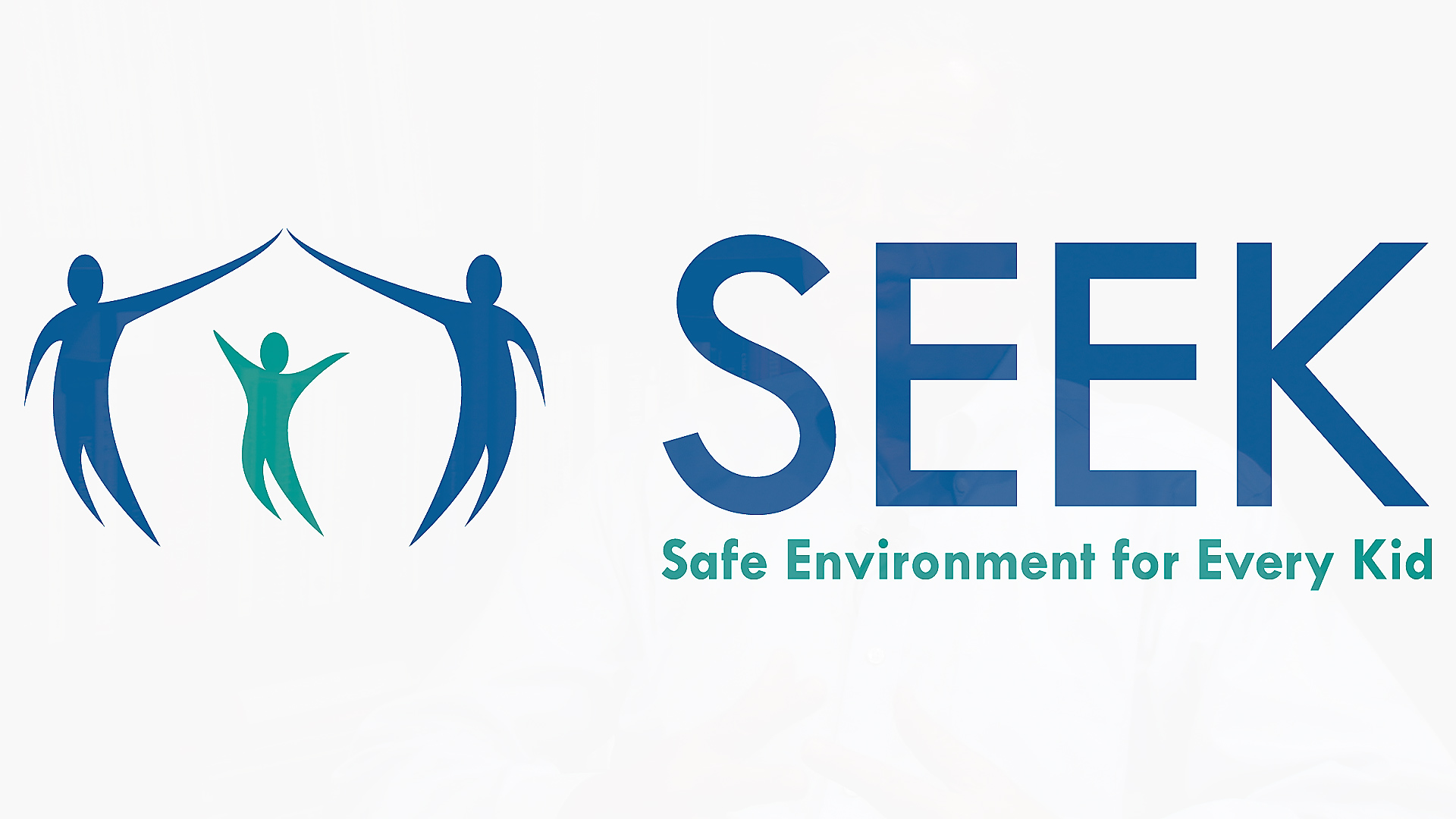 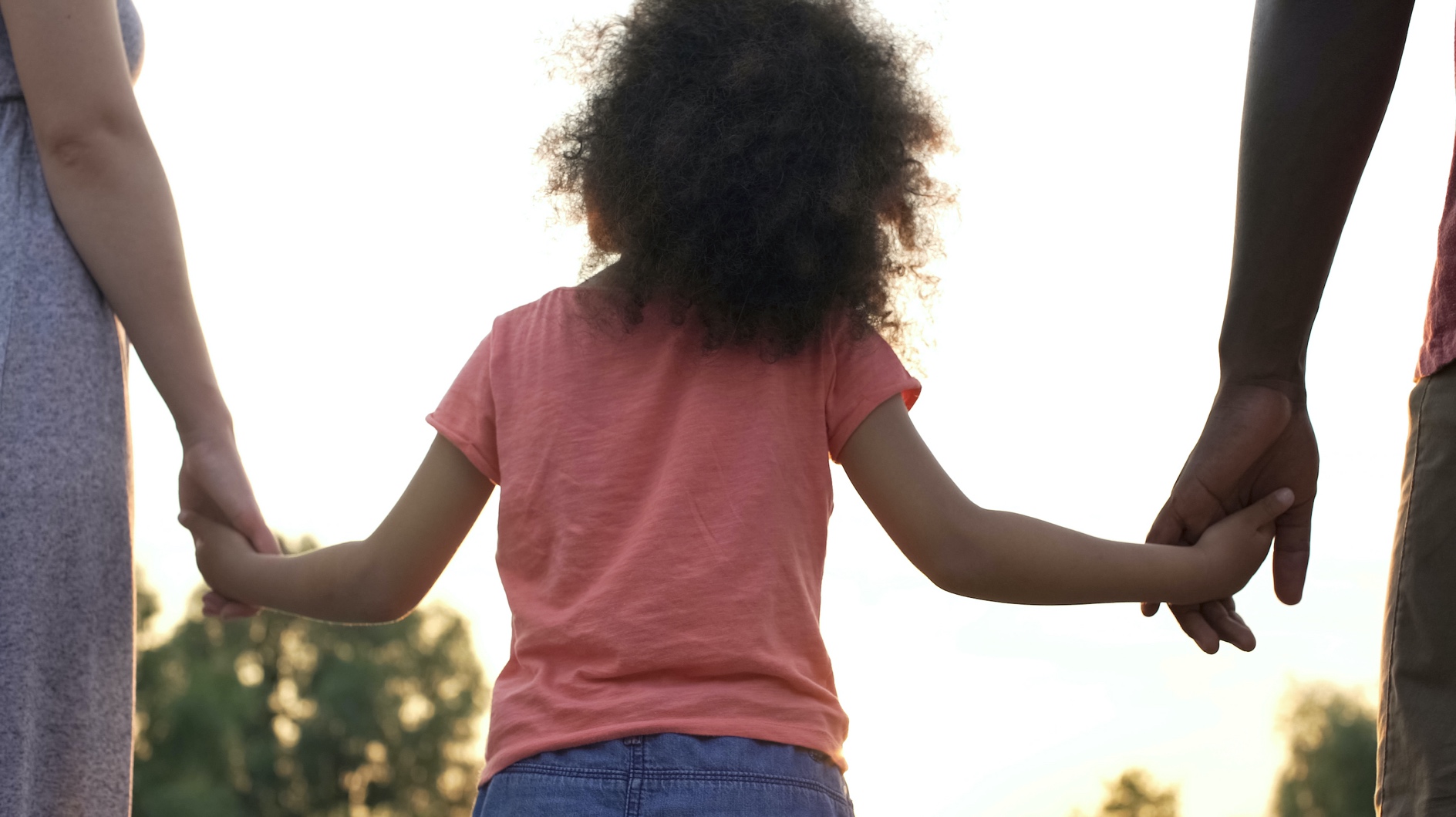 Bienvenido al Ambiente Seguro para Cada Niño (SEEK)Estimado Padre, Madre o Cuidador: Ser padre o madre no siempre es fácil. Queremos ayudar a las familias a que cuenten con un ambiente seguro para los niños. Así que, le preguntamos a todos sobre problemas que afectan a muchas familias. Si hay un problema, trataremos de ayudar. Acerca de SEEKSEEK busca fortalecer las familias, apoyar a los padres y el cuidado infantil y promover la salud, bienestar, desarrollo y seguridad de los niños. SEEK fue desarrollado para aprovechar las excelentes oportunidades en cuidados de salud primarios para conocer sobre el ambiente familiar de un niño y para ayudar cuando sea necesario. Sabemos que lo que ocurre en una familia es tan importante para el crecimiento saludable y futuro de los niños. SEEK ayuda a identificar y tratar problemas comunes, depresión parental, uso de sustancias, estrés severo, violencia doméstica, inseguridad alimenticia y retos de disciplina. También trabaja con los intereses y las fortalezas de los padres y las familias.¿Qué es el SEEK PQ-R?El SEEK PQ-R es un cuestionario para identificar posibles problemas. Se le invita a responder a preguntas sobre su hijo siendo examinado para una revisión. Esto es voluntario. No tiene que responder a ninguna pregunta que prefiera no responder. La información permanece confidencial, a menos que estemos preocupados por la salud de su hijo.¿Qué ocurre después de que completa el SEEK PQ-R?El doctor o enfermera o algún otro miembro del personal tratando a su hijo platicará con usted sobre posibles problemas. Juntos decidirán si se requiere una mayor evaluación o ayuda.¿Cómo pueden ayudar el doctor o enfermera de su hijo?El doctor o enfermera de su hijo pueden ayudarle con posibles problemas. Pueden conectarlo con alguien más en la práctica o en la comunidad para ayudarle.¿Qué puede hacer si tiene dudas sobre SEEK?Platique cualquier duda o inquietud con el doctor o enfermera de su hijo. ¡Para conocer más sobre SEEK, use el QR a continuación para ver un video corto! De ser posible, apunte la cámara de su teléfono hacia el código QR a continuación y será dirigido a el video de SEEK.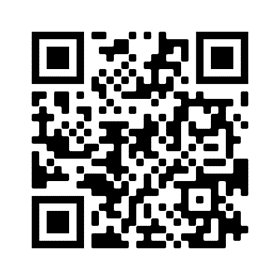 